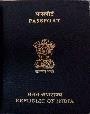 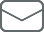 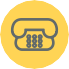 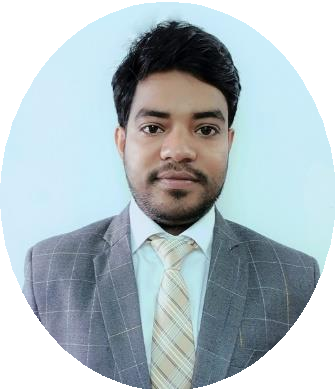 SKILLS AutoCAD, Basics Primavera p6, MS Excel, Word, Quality Check, AutoCAD Drawing Reading and Execution, Estimation, Quick Lerner, billing, Problem-solving, attention to detail, familiarityEDUCATIO Nech Civil|1st Class| April 2011 – May 2015| pass out with 70.6% from Lovely Professional University, Jalandhar, Punjab.Intermediate of Science |May 2011 Pass out with 51%| from JNV, Karimganj, Assam.Matriculation (CBSE)|May 2009 Pass out with 79%| from JNV, Karimganj, Assam.E X P E R I E N C EQuality Engineer | M/S Kenge Construction Co.| From July 2, 2015 -June 30, 2019.Assisting all the ongoing construction work.Coordinate with all the Site Engineers and Guide them.Deal with the technical issues.Making details Project report.Detail estimation of the project.P R O F I L E :Experienced Civil Engineer/ Quality Engineer with extensive experience in both practice and Industry. Able to manage multiple assignments while meeting tight deadlines. Excellent attention to detail with a proven track record of using improved efficiency. Strong team player who is able to convey others and make them understand easily. In depth understanding of technical problems.Abdul-392916@2freemail.com	INDIANP E R S O N A L D E T A I L SSex: MaleVisa status: Visit Visa. Nationality:  INDIAN2Study of drawings and analyse accordingly.Auto Cadd drawing drafting if required.Making of project report.Good knowledge on excel,word.To check the quality of materials.Testing of materials and lab report to be analyse.Knowledge about billing.Maintain quality standards.On site visit and check the quality.If anything goes wrong, it's the quality engineer's job to meticulously document the problem and work with other engineers to find a solution.To verify product dimensions, color, texture and strength, Etc.co-ordination and supervision of technical aspects of construction with others site engineers.providing advice, management.Competencies:Knowledge and ability to use proficiently standard office computer software, including word, excel.Excellent communication skillsFluent in written & spoken EnglishPractical knowledge of professional standardsWell-developed organization and time management skills, and the ability to work on own initiative, accurately to tight deadlines, and to prioritize between conflicting demandsAbility to work independentlyComputer skillsMicrosoft Office (Excel, Word, Power point)AutoCADPrimavera P6MS ProjectCompetencies:Knowledge and ability to use proficiently standard office computer software, including word, excel.Excellent communication skillsFluent in written & spoken EnglishPractical knowledge of professional standardsWell-developed organization and time management skills, and the ability to work on own initiative, accurately to tight deadlines, and to prioritize between conflicting demandsAbility to work independentlyComputer skillsMicrosoft Office (Excel, Word, Power point)AutoCADPrimavera P6MS ProjectAchievementsI have received the “employee of the year” for my dedication and completion of work within timeline.NSS volunteer ship certificate.Award of appreciation Hindustan welfare blood donation camp.Best school captain-2010.Volleyball champion at regional level.